Fiche personnagePhoto: 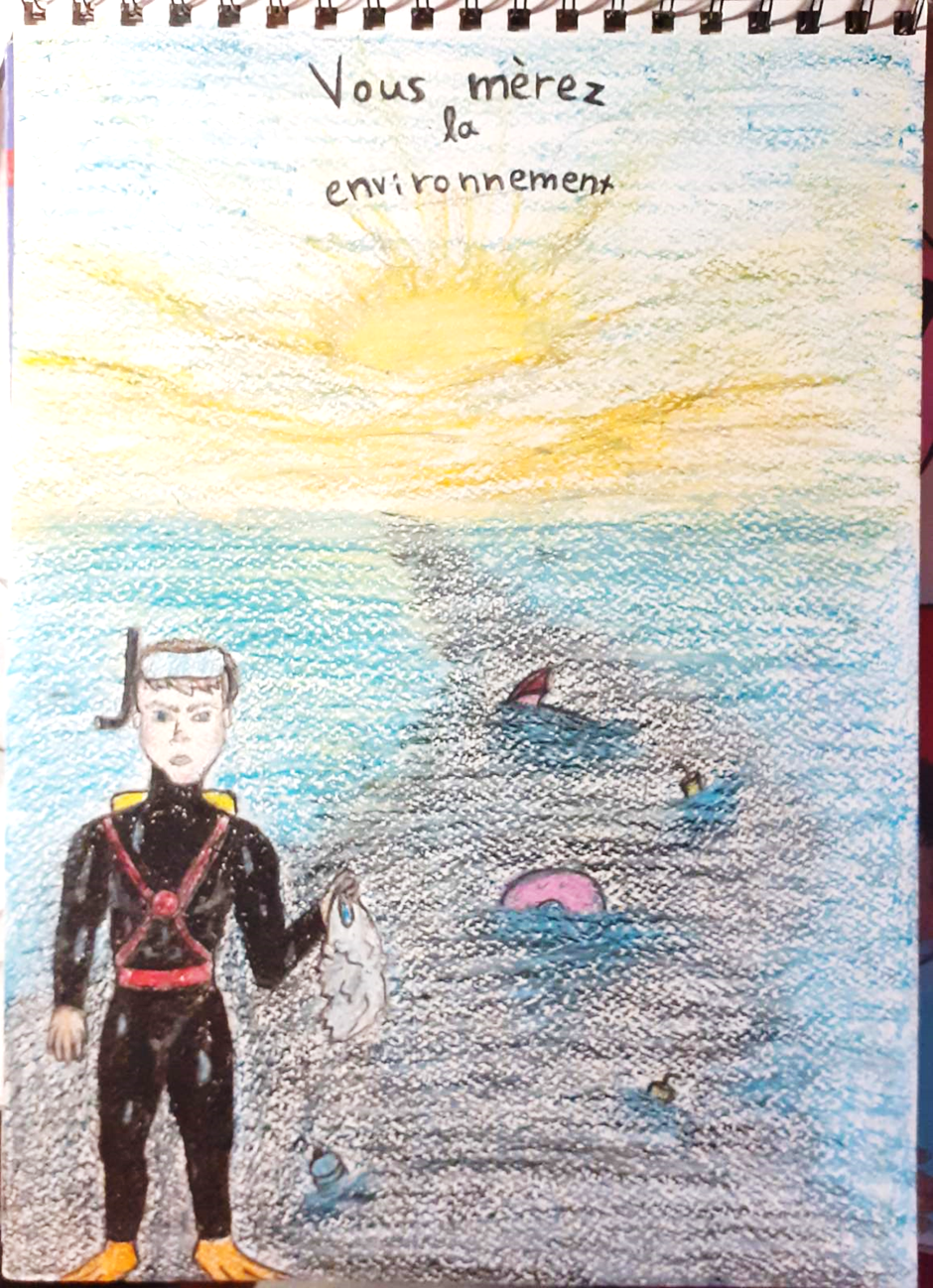 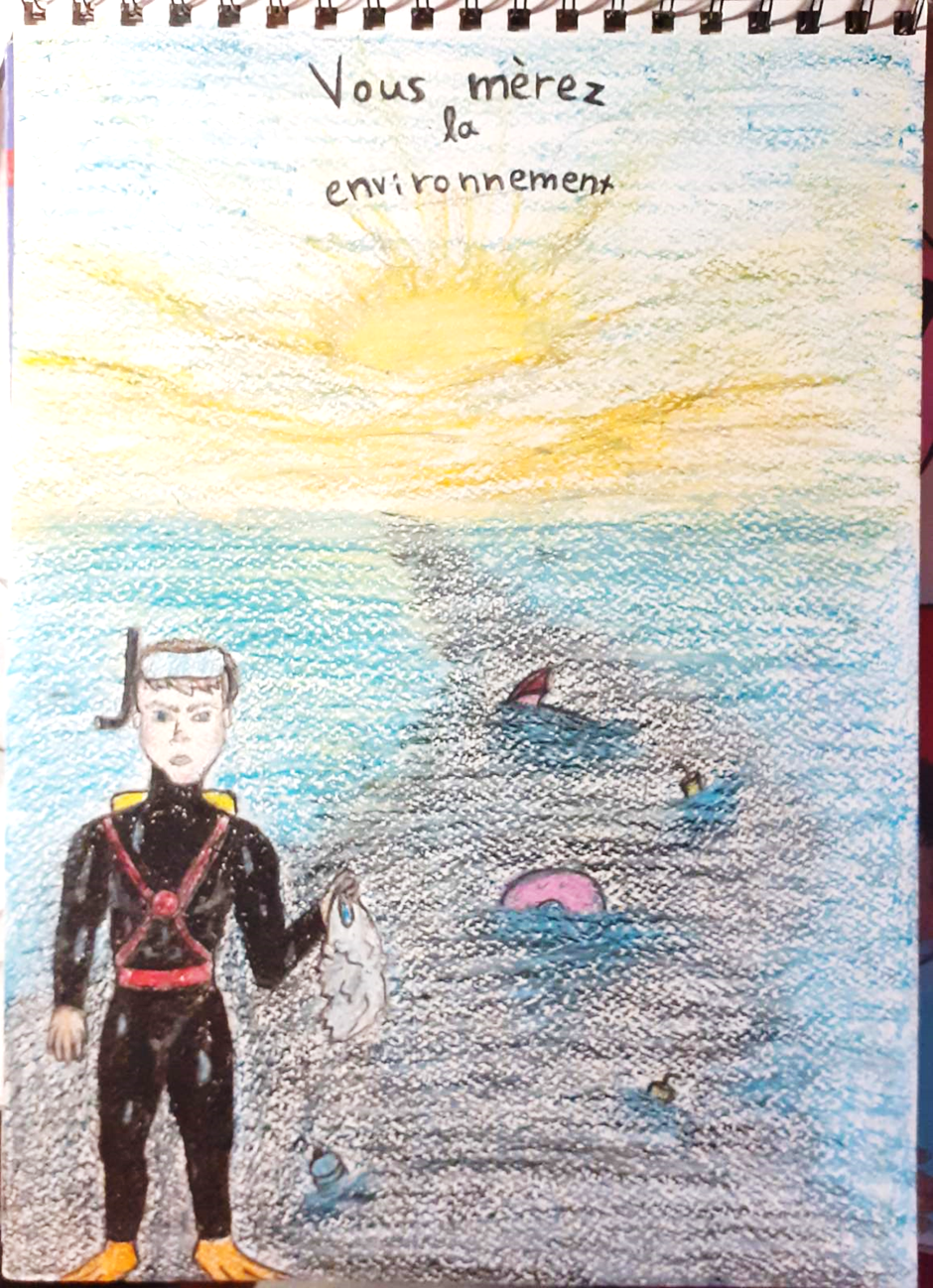 Son identité:Son aspect physique:Son caractère:Capacités, croyances et motivation:Prénom ORPHEASNomAIGAIOUDate et lieu de naissance24/10/1990NationalitéGRECO-ESPAGNOLAdresse23 AVENUE DES  ILES État civilCELIBATAIRETaille et corpulenceMoyen,minceCheveuxChatains,longues et frisésYeuxmarronSignes distinctifs: des cicatrices, un tatouage... Tatouage au joue gauche Vêtements et allure généraleIl prefere les uniformes Quelles sont ses qualités?Dynamique d’un esprit clairQuels sont ses défauts?L’impatiance et la curiositéSa formationOceanologueDans quelles activités est-il bon/ a-t-il des dons?Expert a la contamination de l'eau par les produits chimiquesDans quelles activités est-il nul? Pourquoi?Au programmation des activités sous- marinsQu’est-ce qui compte le plus dans sa vie? Quel est son mot d’ordre?La protection de notre planeteQuels sont les événements marquants de sa vie qui peuvent influencer ses décisions ou son comportement?La mort de son grand-pere qui a etait aussi scientifique Qu’est-ce que la mer représente pour lui?Le berceau de la vie